RegeringenFinansdepartementetMed överlämnande av finansutskottets betänkande 2016/17:FiU4 Utgiftsområde 26 Statsskuldsräntor m.m. får jag anmäla att riksdagen denna dag bifallit utskottets förslag till riksdagsbeslut.Stockholm den 15 december 2016Riksdagsskrivelse2016/17:125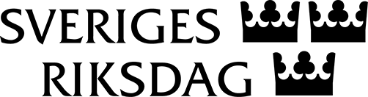 Urban AhlinClaes Mårtensson